 AVIS D’APPEL D’OFFRES OUVERT N°003/ANAC/DG-DDI/2021 Cet Avis d’Appel d’Offres fait suite à l’Avis Général de Passation des Marchés paru dans le journal L’ESSOR N° 19336 du 08 février 2021.L’Agence Nationale de l’Aviation Civile a obtenu des fonds de son budget d’investissement exercices 2021 / 2022, afin de financer la fourniture et l’installation de quatre (04) machines x ray double vue pour bagages de cabine, quatre (04) machines x ray double vue pour bagages de soute et les rouleaux d'entrée et de sortie et a l’intention d’utiliser une partie de ces fonds pour effectuer des paiements au titre des deux marchés relatifs à la fourniture et l’installation de quatre (04) machines x ray double vue pour bagage de cabine, quatre (04) machines x ray double vue pour bagages de soute et les rouleaux d'entrée et de sortie L’Agence Nationale de l’Aviation Civile sollicite des offres fermées de la part des candidats éligibles et répondant aux qualifications requises pour la fourniture et à l’installation de quatre (04) machines x ray double vue pour bagage de cabine, quatre (04) machines x ray double vue pour bagages de soute et les rouleaux d'entrée et de sortie La passation du Marché sera conduite par Appel d’offres ouvert tel que défini dans le Code des Marchés publics à l’article 50 et ouvert à tous les candidats éligibles.Les candidats intéressés peuvent obtenir des informations auprès du Secrétariat Général de l’Agence Nationale de l’Aviation Civile et prendre connaissance des documents d’Appel d’offres à l’adresse mentionnée ci-après Route de l’Aéroport International Président Modibo KEITA-Sénou, BP : 224, Tel (+223) 20 20 55 24 / 20 20 61 75 de 8h30 mm à 15h 30mm.Les exigences en matière de qualifications sont : avoir réalisé deux (02) marchés de fourniture et installation de machines à rayon x de sûreté sanctionnés chacun par une attestation de bonne exécution, un procès-verbal de réception provisoire ou définitive et les copies des pages de garde et les pages de signature des marchés correspondants au cours des cinq dernières années ;avoir un chiffre d’affaires moyen des activités de fourniture au cours des  trois (03)  dernières années (2017, 2018 et 2019) d’un montant de trois cent millions (300 000 000) FCFA pour le lot1, quatre cent millions (400 000 000) FCFA pour le lot 2.   « Pour les entreprises qui soumissionnent pour les deux lots, le chiffre d’affaires annuel moyen au cours des trois dernières années doit être au moins égal à sept cent (700 000 000) F CFA. »voir le DPAO pour les informations détaillées.Les candidats intéressés peuvent consulter gratuitement le dossier d’Appel d’offres complet ou le retirer à titre onéreux contre paiement d’une somme non remboursable de cent mille (100 000) FCFA à l’adresse mentionnée ci-après : Agence Nationale de l’Aviation Civile, Route de l’Aéroport International Président Modibo KEITA-Sénou BP 224, Tel (+223) 20 20 55 24 / 20 20 61 75. La méthode de paiement sera en espèce ou par chèque certifié. Le Dossier d’Appel d’Offres sera adressé par courrier électronique ou remis sur place sur support papier. Les offres devront être soumises à l’adresse ci-après : Agence Nationale de l’Aviation Civile, Route de l’Aéroport International Président Modibo KEITA-Sénou, BP 224, Tel (+223) 20 20 55 24/ 20 20 61 75 au plus tard le ----- 2021.  Les offres remises en retard ne seront pas acceptées.Les offres doivent comprendre une garantie de soumission, d’un montant de : six millions (6 000 000) F CFA pour le lot 1, sept millions (7 000 000) F CFA pour le lot 2 conformément à l’article 69 du Code des marchés publics.Les Soumissionnaires resteront engagés par leur offre pendant une période de quatre- vingt-six (90) jours à compter de la date limite du dépôt des offres comme spécifié au point 19.1 des IC et aux DPAO.Les offres seront ouvertes en présence des représentants des soumissionnaires qui souhaitent assister à l’ouverture des plis le lundi ------- 2021 à 10h 00mm à l’adresse suivante : Agence Nationale de l’Aviation Civile, Route de l’Aéroport International Président Modibo KEITA-Sénou BP 224 Tel (+223) 20 20 55 24 / 20 20 61 75.                                                                                              Le ----------------------2021	                                                                                         Oumar Mamadou BA                                                                                                                     Chevalier de l’Ordre NationalMINISTERE DES TRANSPORTS ET DES INFRASTRUCTURES--------------------------SECRETARIAT GENERAL--------------------------AGENCE NATIONALE DE L’AVIATION CIVILE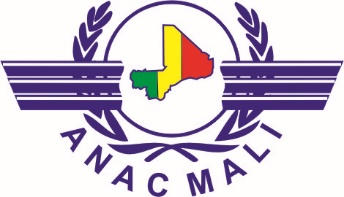 REPUBLIQUE DU MALIUN PEUPLE - UN BUT - UNE FOI--------------------------